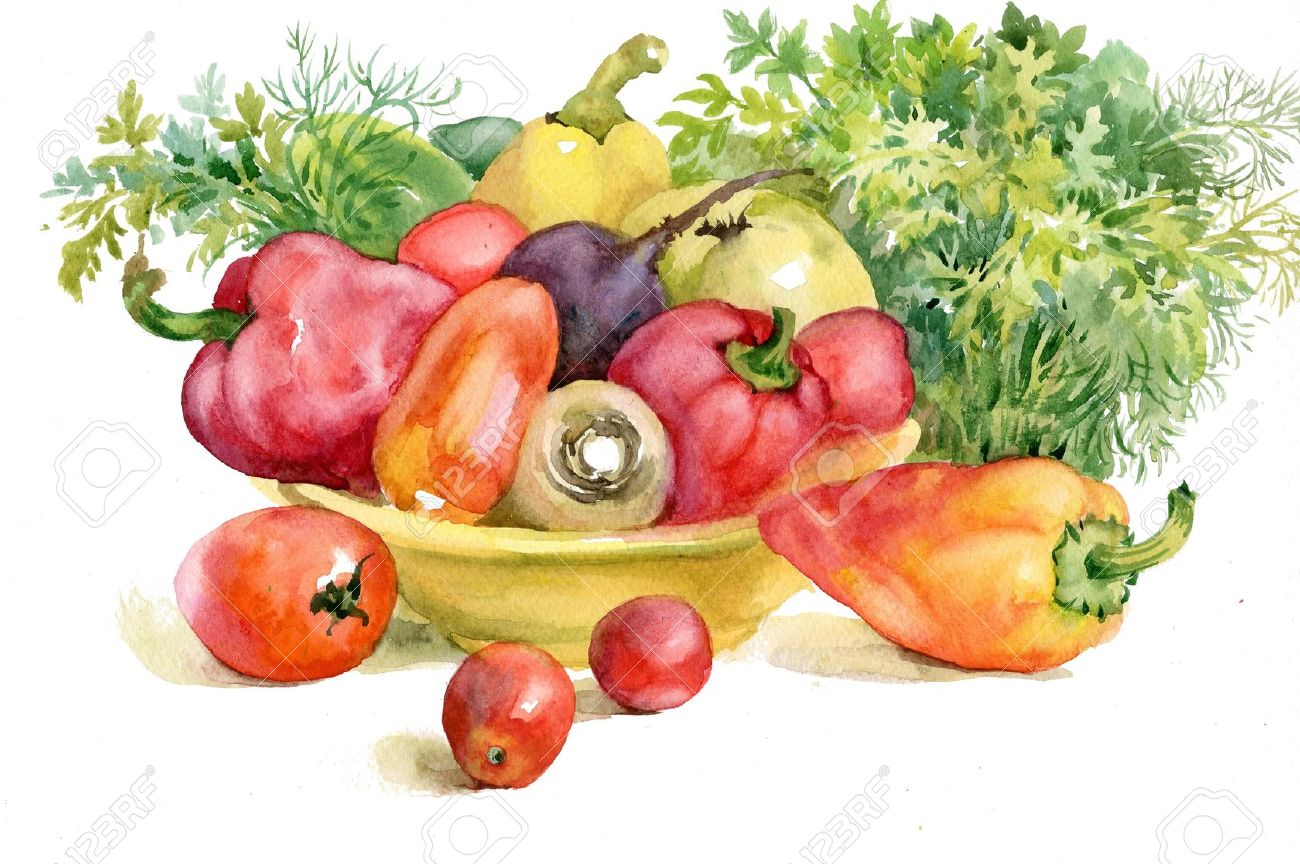 Cykl spotkań  „Chemia na talerzu”Drugie  Spotkanie  11.10.2017 godz. 18ooWiedza i rozsądek czy reklamy decydują o Twoich zakupach – na co zwracać uwagę – nie zdajemy sobie sprawy, że brak wiedzy przy przyjmowaniu informacji z reklam może być powodem wielu problemów zdrowotnychTrzecie Spotkanie    9.11.2017  godz. 18oo Minerały, witaminy i kolory na talerzu – znaczenie dla Twojego organizmu – co oznaczają kolory naszych warzyw i owoców i dlaczego nasze posiłki powinny być kolorowe, jakie to ma znaczenie w odżywianiu dzieciCzwarte Spotkanie    29.11.2017 godz. 18ooPamiętaj, że zdrowie to bezpieczne środowisko w jakim przebywasz – czy wiesz, że dzieci tracą odporność poprzez stosowaną w otoczeniu chemię? Wybory,  decyzje i ich konsekwencjePiąte Spotkanie    13.12.2017 godz. 18ooTy, rodzina i dzieci uwielbiacie sport – co musisz wiedzieć – dlaczego zawsze musisz mieć butelkę z wodą, co się dzieje gdy się pocisz, jak uzupełniać ubytki – bo sport ma oznaczać zdrowie, a nie kłopotySzóste Spotkanie    10.01.2017 godz. 18ooSkóra – Twoja bariera ochronna przed zanieczyszczonym środowiskiem – największy organ ludzkiego organizmu, a ciągle mówimy tylko o twarzy; co warto wiedzieć, o czym pamiętać i na co zwracać uwagę, aby nie dotykały nas dolegliwościSiódme Spotkanie    30.01.2017 godz. 18ooSuplementy TAK czy NIE  - co warto wiedzieć o bezpiecznych źródłach   -dlaczego nie zawsze wystarczy pożywienie, co to jest suplement i czy  warto z niego korzystać oraz skąd wiedzieć, że właśnie ta tabletka jest dobraÓsme Spotkanie    29.11.2017 godz. 18ooMity i fakty – co warto wiedzieć – wiele obiegowych opinii nie ma poparcia w faktach i badaniach, warto wiedzieć czego nie używać, czego nie łączyć w pożywieniu i o czym pamiętać  